倫理審査申請ＷＥＢシステム　ログインＩＤ発行申込書統合研究機構事務長　殿申込日　平成　　年　　月　　日分野名分野長　　　　　　　　　　　　　　　　　　　　㊞　下記の者につきまして、統合ＩＤを保有しておりませんので、ログインＩＤの発行をお願いいたします。記※事務使用欄（記入等しないでください）※処理担当者は採用（入学）予定者については、人事課または学務企画課へ職員番号または学籍番号を確認すること。→職員・学籍番号メモ欄（　　　　　　　　　　　　　　　　）倫理審査申請ＷＥＢシステム　ログインＩＤ発行申込書（本人控え）※本控えは、大切に保管願います。【登録の流れ】①　事務局の処理が終了しますと、「【通知サービス】ユーザー登録完了のお知らせ」という件名のメールが届きます。②　メールに記載されたＵＲＬをクリックし、お好きなパスワードをご設定していただくと、倫理審査申請システムを使用できるようになります。★ご提出の前に、もう一度チェックを！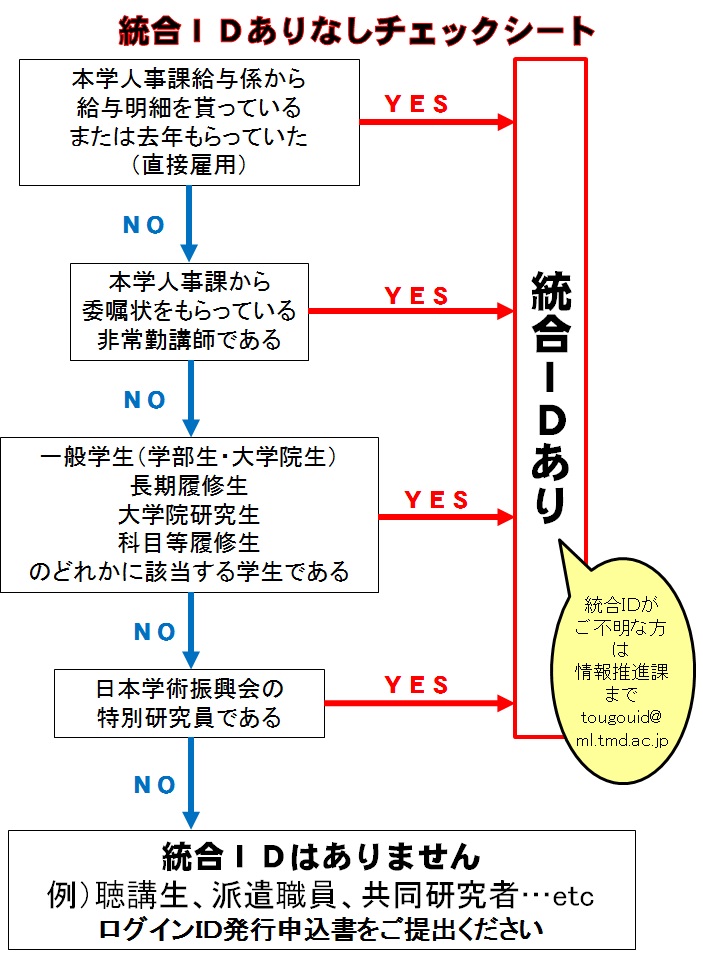 氏　　名所　　属（企業名等）本学での身分※採用予定者の場合は採用後の身分本学での身分※採用予定者の場合は採用後の身分性　　別男　・　女男　・　女本人連絡先電話番号生年月日（西暦）年 　 月　 日　年 　 月　 日　分野担当者名内線：メールアドレス※こちらがログインＩＤになります。発行理由□　本学採用（入学）予定者　（採用（入学）日：平成　　年　　月　　日）□　統合ＩＤはないが、学位審査等で倫理審査が必要なため□　共同研究者のため□　講習会を受講するため□　その他（　　　　　　　　　　　　　　　　　　　　　）□　本学採用（入学）予定者　（採用（入学）日：平成　　年　　月　　日）□　統合ＩＤはないが、学位審査等で倫理審査が必要なため□　共同研究者のため□　講習会を受講するため□　その他（　　　　　　　　　　　　　　　　　　　　　）□　本学採用（入学）予定者　（採用（入学）日：平成　　年　　月　　日）□　統合ＩＤはないが、学位審査等で倫理審査が必要なため□　共同研究者のため□　講習会を受講するため□　その他（　　　　　　　　　　　　　　　　　　　　　）□　本学採用（入学）予定者　（採用（入学）日：平成　　年　　月　　日）□　統合ＩＤはないが、学位審査等で倫理審査が必要なため□　共同研究者のため□　講習会を受講するため□　その他（　　　　　　　　　　　　　　　　　　　　　）事務長副事務長係長※登録処理担当処理日：平成　　年　　月　　日付与権限：　　申請者　・　　管理者担当部署：研究基盤係担当者印：氏　　名メールアドレス※こちらがログインＩＤになります。倫理審査申請ＷＥＢシステムのログインＩＤにメールアドレスを使用する際の注意事項１　複数回にわたりの違うメールアドレスで登録なさらないようにしてください。複数のアカウントが作成されてしまいます。２　統合ＩＤが付与されることが決まった場合には、遅滞なくご連絡ください。　　統合ＩＤが付与される例）本学の直接雇用となる、本学の学生になる等３　ご連絡なく、統合ＩＤが付与された場合、メールアドレスのＩＤとの倫理審査の情報統合には、お時間をいただきます。４　原則、一度登録したメールアドレスの変更は認めません。５　退職等で使用されなくなった場合には、ご連絡ください。６　その他、不明な点は、研究基盤係までお問い合わせください。お問い合わせ先：統合研究機構事務部　　　　　　　　研究基盤係　　　　　　　　（場所）１号館西４階　　　　　　　　Email: 　kenkyo.adm@cmn.tmd.ac.jp